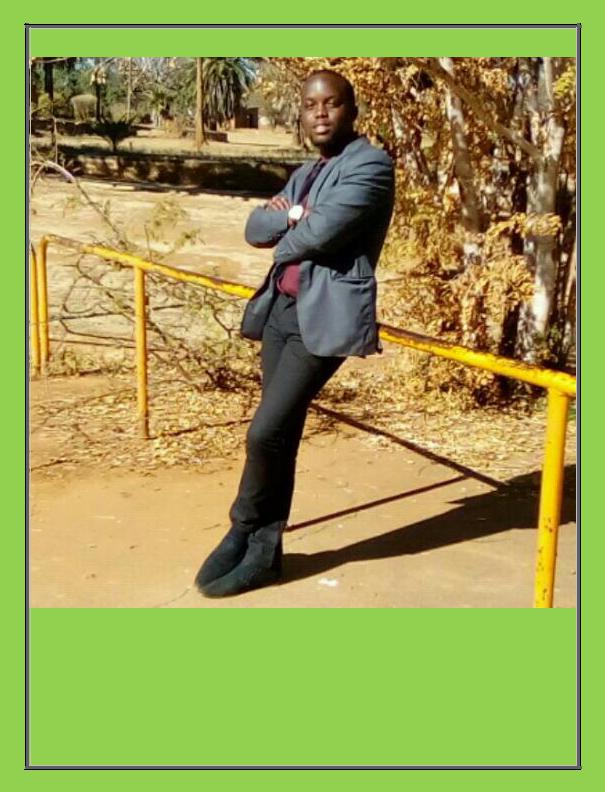 CURRICULUM VITAECALVIN  CALVIN.372895@2freemail.com PERSONAL DETAILSNAME:SURNAME:AGE:D.O.B:NATIONALITY:GENDER:LANGUAGES:                      RELIGION:CALVIN MOYO2525 AUGUST 1992ZIMBABWEANMALENDEBELE, SHONA AND ENGLISH,ZIMBABWECHRISTIANITYRESEARCH INTERESTSEVALUATION OF STRUCTURAL INTEGRITY OF EXISTING BUILDINGS, BRIDGES, DAMS AND OTHER CIVIL INFRASTRUCTURE USING FINITE ELEMENT ANALYSIS AND SIMULATION.DISSERTATION PROJECTDESIGN OF STRUCTURAL STEEL ROOF FOR ENTIRE BABOURFIELDS STADIUM TERRACES.ACADEMIC SUPERVISOR: ENGINEER V. V. DESAIACADEMIC QUALIFICATIONSTertiary Education: Completed Bachelor of Engineering Honours Degree in Civil and Water Engineering 2017.NATIONAL UNIVERSITY OF SCIENCE AND TECHNOLOGY (NUST), BULAWAYO, ZIMBABWESecondary Education:MPOPOMA HIGH SCHOOL, BULAWAYO, ZIMBABWE3 Advanced Level passes in Mathematics, Physics and Chemistry 2010.9 Ordinary Level Passes in 2008.TEACHING AND MENTORING EXPERIENCE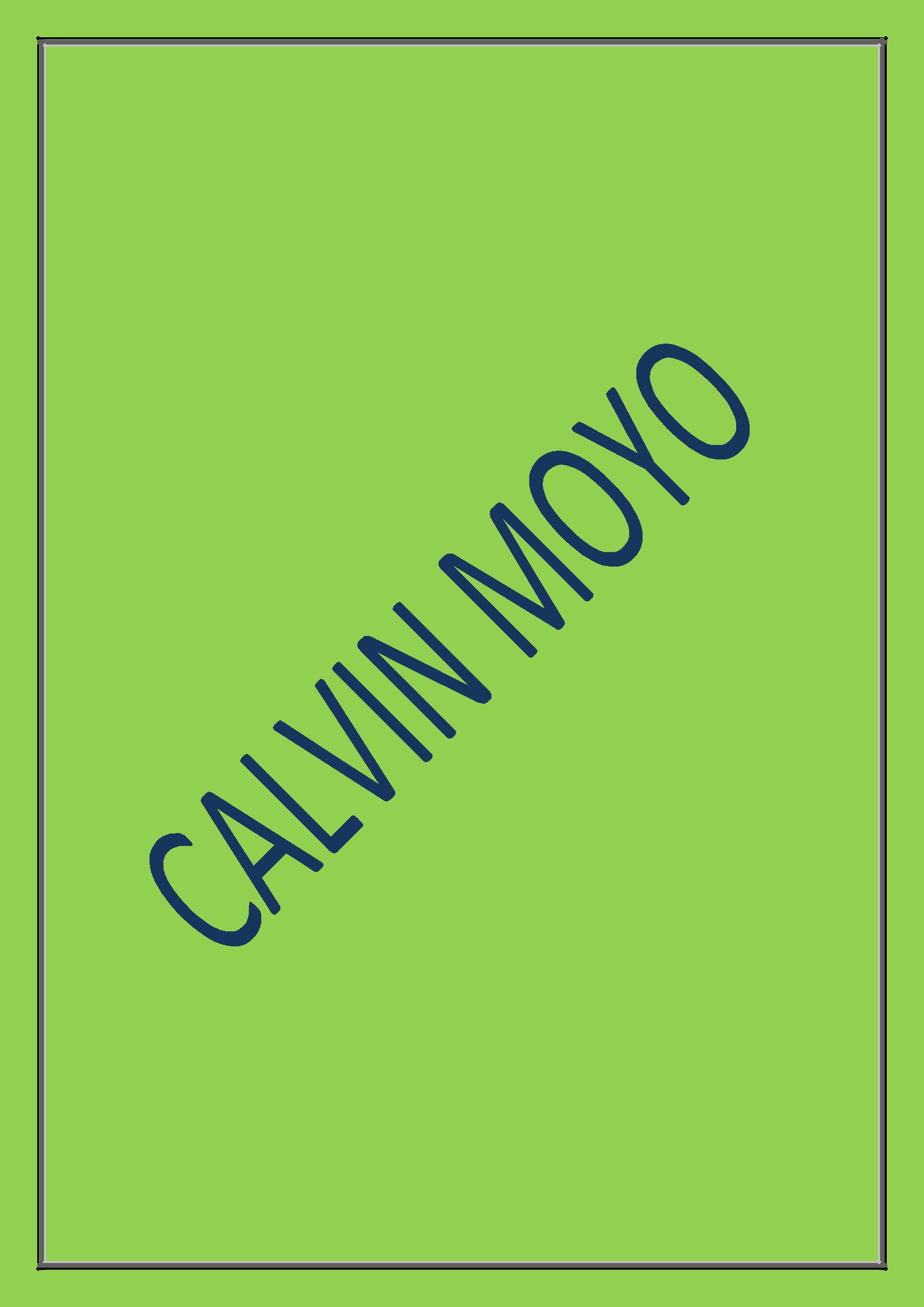 MPOPOMA HIGH SCHOOL, BULAWAYO, ZIMBABWE 2011ORDINARY LEVEL MATHEMATICS TEACHERHAMILTON HIGH SCHOOL, BULAWAYO, ZIMBABWE 2012MATHEMATICS, SCIENCE AND A-LEVEL CHEMISTRY TEACHERPROFESSIONAL EXPERIENCEWINNERMAN ENGINEERING, BELMONT BULAWAYO JUNE 2014 – JUNE 2016STUDENT ATTACHEE CIVIL AND CONSTRUCTION ENGINEERINGACTIVITIES AND REGULAR DUTIES:ANALYSIS AND DESIGN OF STRUCTURES.PROJECT PRICING.PREPARATION OF BILLS OF QUANTITIES, MATERIAL SCHEDULES AND PROGRAM OF WORKS.DRAFTING OF LAYOUT AND WORKING DRAWINGS.REINFORCED CONCRETE DESIGN AND DETAILING.TEAM LEADER IN FABRICATION AND INSTALLATION OF STRUCTURAL STEEL WORKS.SUPERVISION OF SITE CONCRETE AND STEEL CONSTRUCTION WORKS.COMPUTER SKILLS AND SOFTWAREMICROSOFT OFFICE EXCEL, WORD, POWER-PPOINT, MICROSOFT PROJECT AND PUBLISHER.PROKON STRUCTURAL ANALYSIS AND DESIGNPORTAL PLUS PORTAL FRAME DESIGN SOFTWARELISA FINITE ELEMENT ANALYSIS SOFTWAREAUTOCAD 2D DRAFTING AND 3D MODELLINGARCHICADAUTODESK SIMULATION MECHANICAL (FINITE ELEMENT ANALYSIS SOFTWARE)TECHNICAL SKILLSLEVELLING TECHNIQUES USING DUMPY LEVELSETTING OUT ON SITEPROJECTS DONESEKE TEACHERS’ COLLEGE, CHITUNGWIZA, GRADUATION HALL STRUCTURAL STEELBARCLAYS BANK JMN NKOMO STREET, BULAWAYO, MEZZANINE FLOOR REINFORCEMENTCELEBRATION CHURCH HOW MINE, BULAWAYO, HALL FOUNDATION AND STRUCTURAL STEELCELEBRATION CHURCH COWDRAY PARK, BULAWAYO, SETTING OUT OF ALL BUILDINGSCELEBRATION CHURCH ESIBOMVU, ESIGODINI, SETTING OUT, FOUNDATION AND STRUCTURAL STEELECOBANK ARCHIVE BUILDING, BELGRAVIA, HARARE, STRUCTURAL STEEL FABRICATION AND INSTALLATION.HOBBIESTENNIS, CYCLINGCHESS, POOLOUTGOING AND BRAAISOCIAL NETWORKINGDegree Class2.2First YearFirst Year2.2Second YearSecond YearPThird YearThird Year2.2Fourth Year (Industrial Attachment)Fourth Year (Industrial Attachment)2.1Fifth YearFifth YearP